	          Recreation Commission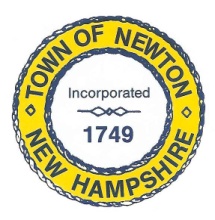     2 Town Hall Road, Newton, NH 03858                  Tel: 382-4405 ext. 313www.newton-nh.govNEWTON RECREATION COMMISSION MONDAY, September 13, 2021TIME: 7:00PMTown HallMEETING AGENDAThe Commission encourages residents to submit written comments or testimony via email or postal mail to be read at the meeting if they are unable to attend the meeting.Email contact: recreation@newtonnh.netCall to OrderApproval of Minutes August 30, 2021Scheduled BusinessSenior Summer BBQTicket numbers/food/Grand Rental/purchase gift cardsOlde Home Day Follow-up vendors and raffle lists (attached) Entertainment/GamesBands – MattCars – PeggyVolunteers and Schedule (attached)ProgramOther BusinessYard Sale – October 9?Next Meeting – September 27, 2021  AdjournPosted on 9/9/2021: Newton Town Hall and Official Town Website at www.newton-nh.gov